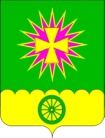 администрациЯ Нововеличковскогосельского поселения Динского районаПОСТАНОВЛЕНИЕот 27.11.2023			                                                           	№ 416станица НововеличковскаяОб утверждении муниципальной программы «Противодействие коррупции в Нововеличковском сельском поселении Динского района» на 2024 годВ соответствии с Федеральным законом от 25.12.2008 № 273-ФЗ «О противодействии коррупции», в целях реализации государственной политики по противодействию коррупции на территории Нововеличковского сельского поселения Динского района, п о с т а н о в л я ю:1. Утвердить муниципальную программу «Противодействие коррупции в Нововеличковском сельском поселении Динского района» на 2024 год, (прилагается).2. Отделу финансов и муниципальных закупок администрации Нововеличковского сельского поселения (Вуймина) предусмотреть финансирование расходов по программе и произвести расходы на мероприятия, предусмотренные программой, в пределах объемов средств, предусмотренных на эти цели в бюджете Нововеличковского сельского поселения.3. Отделу по общим и правовым вопросам администрации Нововеличковского сельского поселения (Калитка) обеспечить выполнение мероприятий программы.4. Отделу по общим и правовым вопросам администрации Нововеличковского сельского поселения (Калитка) разместить настоящее постановление на официальном сайте Нововеличковского сельского поселения Динского района в сети Интернет. 5. Контроль за выполнением настоящего постановления оставляю за собой.6. Постановление вступает в силу со дня его подписания.Исполняющий обязанности главыадминистрации Нововеличковского сельского поселения                                                                         И.Л. КочетковПРИЛОЖЕНИЕУТВЕРЖДЕНАпостановлением администрацииНововеличковского сельского поселения Динского района от 27.11.2023 г. № 416МУНИЦИПАЛЬНАЯ ПРОГРАММА«Противодействие коррупции в Нововеличковском сельском поселенииДинского района» на 2024 годПАСПОРТмуниципальной программы администрации Нововеличковского сельского           поселения «Противодействие коррупции в Нововеличковском сельском                поселении Динского района» на 2024 годХарактеристика текущего состояния и прогноз развития сферыреализации муниципальной программыКоррупция - одна из проблем, существенно ограничивающих экономическое развитие местных сообществ. Рейтинги инвестиционной привлекательности муниципалитетов включают в себя оценку управленческих рисков, одним из которых признается коррупция. Решительные меры Президента и федерального правительства по борьбе с коррупцией могут остаться бесполезными, «повиснуть в воздухе», если они не будут поддержаны на региональном и, особенно, муниципальном уровне. Достижение целей предупреждения коррупции в органах местного самоуправления Нововеличковского сельского поселения, выявление, предупреждение и пресечение коррупционных правонарушений возможно только при наличии комплексного планового подхода. Поэтому реализация противодействия коррупции в Нововеличковском сельском поселении наиболее эффективно может осуществляться в рамках муниципальной целевой программы.Программа носит комплексный характер, обусловленный необходимостью решения разноплановых задач противодействия коррупции в Нововеличковском сельском поселении.Основой для разработки программы является основной принцип противодействия коррупции, установленный Федеральным законом от 25 декабря 2008 года № 273-ФЗ «О противодействии коррупции» - принцип приоритетного применения мер по предупреждению коррупции.В мероприятиях Программы предусматривается решение конкретных вопросов реализации государственной политики противодействия коррупции, включая нормативно-правовое, методическое, организационное, кадровое, информационное обеспечение, контроль посредством разработанных показателей результативности.2. Цель, задачи и целевые показатели, сроки и этапы реализации муниципальной программыГлавные цели настоящей Программы - проведение эффективной работы по предупреждению коррупции на уровне органов местного самоуправления, муниципальных служащих; систематический мониторинг коррупционных факторов и эффективности мер коррупционной политики; снижение рисков коррупции, ее проявлений во всех сферах жизнедеятельности общества; укрепление доверия жителей Нововеличковского сельского поселения к местному самоуправлению; активное привлечение общественных организаций и средств массовой информации к деятельности по противодействию коррупции, обеспечению открытости и доступности информации о деятельности администрации в целом.Для достижения поставленных целей необходимо решить следующие основные задачи: - совершенствовать нормативно-правовое регулирование в сфере противодействиякоррупции;____________________________________________- реализовать меры кадровой политики в администрации Нововеличковского сельского поселения в целях устранения условий, порождающих коррупцию; - способствовать достижению максимальной прозрачности деятельности органов местного самоуправления;______________________________- повысить роль средств массовой информации, общественных организаций в пропаганде и реализации антикоррупционной политики;- совершенствовать координацию при взаимодействии территориальных федеральных органов власти, органов местного самоуправления с субъектами антикоррупционной деятельности и институтами гражданского общества в сфере противодействия коррупции.Целевые показатели реализации муниципальной программы приведены в приложении №1.3. Перечень и краткое описание основных мероприятий муниципальной программыМероприятия Программы разработаны исходя из необходимости решения задач противодействия коррупции в органах местного самоуправления Нововеличковского  сельского поселения с учетом финансовых ресурсов, выделяемых на финансирование Программы, и полномочий, закрепленных за органами местного самоуправления Федеральными законами от 6 октября  № 131-ФЗ «Об общих принципах организации местного самоуправления в Российской Федерации», от 25 декабря № 273-ФЗ «О противодействии коррупции», от 21 июля  № 94-ФЗ «О размещении заказов на поставки товаров, выполнение работ, оказание услуг для государственных и муниципальных нужд», в соответствии с Национальным планом противодействия коррупции, Бюджетным кодексом Российской Федерации.Реализацию мероприятий Программы  предполагается осуществить по следующим направлениям:1. Меры по правовому обеспечению противодействия коррупции.2. Совершенствование механизмов антикоррупционной экспертизы нормативных правовых актов Нововеличковского сельского поселения.3. Разработка системы мер, направленных на совершенствование порядка прохождения муниципальной службы и стимулирование заинтересованности добросовестного исполнения обязанностей муниципальной службы на высоком профессиональном уровне.4.Совершенствование организации деятельности органов местного самоуправления по размещению муниципальных заказов.5. Регламентация использования муниципального имущества Нововеличковского сельского поселения.6. Формирование антикоррупционного общественного сознания, нетерпимости к проявлениям коррупции.7. Совершенствование контрольной деятельности в системе мер по противодействию коррупции.8. Обеспечение публичности и открытости деятельности органов местного самоуправления Нововеличковского  сельского поселения.Перечень и краткое описание основных мероприятий приведены в приложении № 2.4. Обоснование ресурсного обеспечения муниципальной программыРесурсное обеспечение программы осуществляется за счет средств бюджета Нововеличковского сельского поселения Динского района. Общий объем финансирования программы составляет 10,0 тысяч рублейиз них:Расчет объема финансирования проведен методом сопоставимых рыночных цен в соответствии разделом III «Методических рекомендаций по применению методов определения начальной (максимальной) цены контракта, цены контракта, заключаемого с единственным поставщиком (подрядчиком, исполнителем)», утвержденными приказом Минэкономразвития РФ от 02.10.2013г. № 567.  В данном расчете применяется метод сопоставимых рыночных цен, исходя из анализа контрактов, с учетом цены договоров прошлых периодов.Объемы финансирования мероприятий программы могут уточняться в соответствии с решениями о бюджете.5. Методика оценки эффективности реализации муниципальной про-граммы  5.1. Оценка эффективности реализации программы проводится ежегодно, согласно Приложения № 5 к Порядку принятия решения о разработке, формирования, реализации и оценки эффективности муниципальных программ Нововеличковского сельского поселения Динского района, утвержденного постановлением администрации Нововеличковского сельского поселения Динского района № 293 (далее – Приложение № 5 к Порядку).Результаты оценки эффективности реализации Программы представляются ее координатором в составе ежегодного доклада о ходе реализации муниципальной программы и оценке эффективности ее реализации.5.2. Оценка эффективности реализации Программы осуществляется в два этапа.5.2.1. На первом этапе осуществляется оценка эффективности реализации основных мероприятий, входящих в состав Программы, и включает:оценку степени реализации основных мероприятий и достижения ожидаемых непосредственных результатов их реализации;оценку степени соответствия запланированному уровню расходов;оценку эффективности использования финансовых средств;оценку степени достижения целей и решения задач основных мероприятий, входящих в Программу (далее - оценка степени реализации основного мероприятия);5.2.2. На втором этапе осуществляется оценка эффективности реализации муниципальной программы в целом, включая оценку степени достижения целей и решения задач муниципальной программы.5.3. Степень реализации мероприятий оценивается для каждого основного мероприятия, как доля мероприятий выполненных в полном объеме по следующей формуле:СРм = Мв / М, где:                                           (1)СРм - степень реализации мероприятий;Мв- количество мероприятий, выполненных в полном объеме, из числа мероприятий, запланированных к реализации в отчетном году;М - общее количество мероприятий, запланированных к реализации в отчетном году.Мероприятие может считаться выполненным в полном объеме при достижении следующих результатов:мероприятие, результаты которого оцениваются на основании числовых (в абсолютных или относительных величинах) значений показателя непосредственного результата реализации мероприятия (далее - результат), считается выполненным в полном объеме, если фактически достигнутое его значение составляет не менее 95% от запланированного и не хуже, чем значение показателя результата, достигнутое в году, предшествующем отчетному, с учетом корректировки объемов финансирования по мероприятию;по иным мероприятиям результаты реализации могут оцениваться как достижение или не достижение качественного результата.5.4. Степень соответствия запланированному уровню расходов оценивается для каждого основного мероприятия как отношение фактически произведенных в отчетном году расходов на их реализацию к плановым значениям по следующей формуле:ССуз = Зф / Зп, где:                                       (2)    ССуз - степень соответствия запланированному уровню расходов;Зф - фактические расходы на реализацию основного мероприятия в отчетном году;Зп- объемы финансовых средств, предусмотренные на реализацию соответствующего основного мероприятия на отчетный год в соответствии с действующей на момент проведения оценки эффективности реализации редакцией муниципальной программы.5.5.Эффективность использования финансовых средств рассчитывается для каждого основного мероприятия как отношение степени реализации мероприятий к степени соответствия запланированному уровню расходов по следующей формуле:Эис = СРм / ССуз, где:                                     (3)  Эис - эффективность использования финансовых средств;СРм - степень реализации мероприятий (1);ССуз - степень соответствия запланированному уровню расходов (2).5.6. Для оценки степени достижения целей и решения задач (далее - степень реализации) основного мероприятия определяется степень достижения плановых значений каждого целевого показателя, характеризующего цели и задачи основного мероприятия.5.6.1. Степень достижения планового значения целевого показателя рассчитывается последующим формуле:СДп/ппз= ЗПп/пф/ ЗПп/пп,                                   (4)СДп/ппз- степень достижения планового значения целевого показателя основного мероприятия;ЗПп/пф- значение целевого показателя основного мероприятия фактически достигнутое на конец отчетного периода;ЗПп/пп- плановое значение целевого показателя основного мероприятия.5.6.2. Степень реализации основного мероприятия рассчитывается по формуле:СРп/п = (СДп/ппз1 + СДп/ппз2 + …+ СДп/ппзn)/n, где:                  (5)СРп/п- степень реализации основного мероприятия;СДп/ппз- степень достижения планового значения целевого показателя основного мероприятия (4);n - количество целевых показателей основного мероприятия.При использовании данной формулы в случаях, если СДп/ппз>1, его значение принимается равным 1.5.7. Эффективность реализации основного мероприятия оценивается в зависимости от значений оценки степени реализации основного мероприятия и оценки эффективности использования финансовых средств по следующей формуле:ЭРп/п= СРп/п * Эис, где:                                    (6)ЭРп/п- эффективность реализации основного мероприятия;СРп/п- степень реализации основного мероприятия (5);Эис - эффективность использования финансовых средств (3).Эффективность реализации основного мероприятия признается высокой в случае, если значение ЭРп/п составляет не менее 0,90.Эффективность реализации основного мероприятия признается средней в случае, если значение ЭРп/п составляет не менее 0,80.Эффективность реализации основного я  удовлетворительной в случае, если значение ЭРп/п составляет не менее 0,70.В остальных случаях эффективность реализации основного мероприятия признается неудовлетворительной.5.8. Для оценки степени достижения целей и решения задач (далее - степень реализации) муниципальной программы определяется степень достижения плановых значений каждого целевого показателя, характеризующего цели и задачи муниципальной программы.5.8.1. Степень достижения планового значения целевого показателя, характеризующего цели и задачи муниципальной программы, рассчитывается по следующим формулам:СДмппз = ЗПмпф / ЗПмпп,                                   (7)СДмппз - степень достижения планового значения целевого показателя, характеризующего цели и задачи муниципальной программы;ЗПмпф - значение целевого показателя, характеризующего цели и задачи муниципальной программы, фактически достигнутое на конец отчетного периода;ЗПмпп - плановое значение целевого показателя, характеризующего цели и задачи муниципальной программы.5.8.2. Степень реализации муниципальной программы рассчитывается по формуле:СРмп= (СДмппз1 + СДмппз2 + … + СДмппзm) / m, где:              (8)СРмп - степень реализации муниципальной программы;СДмппз - степень достижения планового значения целевого показателя, характеризующего цели и задачи муниципальной программы (7);m- количество целевых показателей, характеризующих цели и задачи муниципальной программы.При использовании данной формулы в случаях, если СДмппз>1, его значение принимается равным 1.5.9. Эффективность реализации муниципальной программы оценивается) по следующей формуле:ЭРмп= 0,5*СРмп + 0,5*(ЭРп/п1*k1 + ЭРп/п2*k2 + …+ЭРп/пj*kj) / j, где:ЭРмп - эффективность реализации муниципальной программы;СРмп - степень реализации муниципальной программы (8);ЭРп/п- эффективность реализации основного мероприятия (6);k1, k2, …,kj - коэффициенты значимости основного мероприятия для достижения целей муниципальной программы, определяемый в методике оценки эффективности реализации муниципальной программы ее координатором. По умолчанию коэффициент значимости определяется по формуле:kj = Фj / Ф, где:Фj - объем фактических расходов (кассового исполнения) на реализацию j-того основного мероприятия в отчетном году;Ф - объем фактических расходов (кассового исполнения) на реализацию муниципальной программы;j - количество основных мероприятий.Эффективность реализации муниципальной программы признается высокой в случае, если значение ЭРмп составляет не менее 0,90.Эффективность реализации муниципальной программы признается средней в случае, если значение ЭРмп, составляет не менее 0,80.Эффективность реализации муниципальной программы признается удовлетворительной в случае, если значение ЭРмп составляет не менее 0,70.В остальных случаях эффективность реализации муниципальной программы признается неудовлетворительной.6. Механизм реализации Программы и контрольза ее выполнениемВ результате реализации Программы ожидается:- совершенствование нормативной правовой базы по  созданию системы противодействия коррупции в Нововеличковском  сельском поселении;- снижение числа коррупционных правонарушений со стороны должностных лиц органов местного самоуправления Нововеличковского сельского поселения;- повышение ответственности органов местного  самоуправления Нововеличковского сельского поселения  и их должностных лиц за принятие мер по устранению причин коррупции;- повышение инвестиционной привлекательности Нововеличковского сельского поселения;- развитие и укрепление институтов гражданского общества.Контроль за реализацией программы осуществляет администрация Нововеличковского сельского поселения Динского района и Совет Нововеличковского сельского поселения Динского района.Начальник отдела по общими правовым вопросам администрации				        О.Ю.КалиткаЦЕЛИ, ЗАДАЧИ И ЦЕЛЕВЫЕ ПОКАЗАТЕЛИ МУНИЦИПАЛЬНОЙ ПРОГРАММЫ«Противодействие коррупции в Нововеличковском сельском поселении Динского района» на 2024 годПримечание: * - если целевой показатель определяется на основе данных государственного статистического наблюдения, присваивается статус «1» с указанием в сноске срока представления статистической информации;   - если целевой показатель рассчитывается по методике, утвержденной правовым актом Российской Федерации, Краснодарского края, муниципальными правовыми актами, присваивается статус «2» с указанием в сноске реквизитов соответствующего правового акта;   - если целевой показатель  рассчитывается по методике, включенной в состав муниципальной программы, присваивается статус «3».Начальник отдела по общим и правовым вопросам                                                                                                                                               О.Ю.КалиткаПРИЛОЖЕНИЕ № 2к муниципальной Программе«Противодействие коррупции в Нововеличковском сельском поселении Динского района» на 2024 годПеречень мероприятий Программы «Противодействие коррупции в Нововеличковском сельском поселении Динского района» на 2024 годНачальник отдела по общим и правовым вопросам                                                                           О.Ю.КалиткаПриложение № 3к Паспорту муниципальной программы «Противодействие коррупции в Нововеличковском сельском поселении Динского района» на 2024 год»Перечень основных мероприятий программы«Противодействие коррупции в Нововеличковском сельском поселении Динского района» на 2024 год»Начальник отдела по общими правовым вопросам                                                                         О.Ю.КалиткаЛИСТ СОГЛАСОВАНИЯпроекта постановления администрации Нововеличковскогосельского поселения Динского района от __________ 2023 г. № _____Об утверждении муниципальной программы «Противодействие коррупции в Нововеличковском сельском поселении Динского района» на 2024 годпроект подготовил и внес:начальник отдела по общими правовым вопросам администрации                                       О.Ю.Калиткапроект согласован: заместитель главыадминистрации                                                                               Л.В.Кравченконачальник отдела финансови муниципальных закупок администрации                                Н.Н.ВуйминаНаименование муниципальнойПрограммы Программа «Противодействие коррупции в Нововеличковском сельском поселении Динского района» на 2023 год (далее-Программа)Основание для разработки муниципальнойПрограммыФедеральный закон РФ от 25.12.2008г. №273-ФЗ «О противодействии коррупции», Федеральный закон РФ от 17.07.2009г. №172-ФЗ «Об антикоррупционной экспертизе нормативных правовых актов и проектов нормативных правовых актов», Указ Президента Российской Федерации от 16 августа 2021 г. № 478 «О Национальном плане противодействия коррупции на 2021 - 2024 годы», Закон Краснодарского края от 23.07.2009г. №1798-КЗ «О противодействии коррупции  в Краснодарском крае»Заказчик муниципальной программы Администрация Нововеличковского сельского поселения Динского районаОсновные разработчики и координаторы муниципальнойпрограммыНачальник отдела по общим и правовым вопросам администрации Нововеличковского сельского поселения Динского районаОсновные исполнители муниципальной программыОтдел по общим и правовым вопросам администрации Нововеличковском сельского поселения Динского районаОсновные цели муниципальнойпрограммы Защита прав и законных интересов граждан, общества и государства от проявлений коррупции (цели, задачи и целевые показатели изложены в  Приложении 1 к Программе)Задачи муниципальной программысовершенствование системы запретов, ограничений и требований, установленных в целях противодействия коррупции;обеспечение единообразного применения законодательства Российской Федерации о противодействии коррупции в целях повышения эффективности механизмов предотвращения и урегулирования конфликта интересов;совершенствование мер по противодействию коррупции в сфере закупок товаров, работ, услуг для обеспечения государственных или муниципальных нужд и в сфере закупок товаров, работ, услуг отдельными видами юридических лиц;совершенствование предусмотренных Федеральным законом от 3 декабря 2012 г. N 230-ФЗ "О контроле за соответствием расходов лиц, замещающих государственные должности, и иных лиц их доходам" порядка осуществления контроля за расходами и механизма обращения в доход Российской Федерации имущества, в отношении которого не представлено сведений, подтверждающих его приобретение на законные доходы; обеспечение полноты и прозрачности представляемых сведений о доходах, расходах, об имуществе и обязательствах имущественного характера;повышение эффективности просветительских, образовательных и иных мероприятий, направленных на формирование антикоррупционного поведения муниципальных служащих, популяризацию в обществе антикоррупционных стандартов и развитие общественного правосознания;совершенствование мер по противодействию коррупции в сфере бизнеса, в том числе по защите субъектов предпринимательской деятельности от злоупотреблений служебным положением со стороны должностных лиц;систематизация и актуализация нормативно-правовой базы по вопросам противодействия коррупции, устранение пробелов и противоречий в правовом регулировании в области противодействия коррупцииМероприятия программыМероприятия программы предусмотрены приложением № 2 к программеСрок реализации 2024 годОбъем и источники финансирования муниципальной программы общий объем финансирования программыиз средств бюджета поселения составляет – 10,0 тыс. рублейОжидаемые результаты реализации муниципальной программыснижение уровня коррупции в деятельности муниципальных органов, в повседневной жизни гражданКонтроль за выполнениеммуниципальной программыадминистрация Нововеличковского сельского поселения Динского района, Совет Нововеличковского сельского поселения Динского района№п/пНаименование направлений программыОбъем финансирования из бюджета поселения (тыс. руб.):№п/пНаименование направлений программы2024 год1Изготовление агитационных материалов антикоррупционного информирования10,0Всего по программе:10,0ПРИЛОЖЕНИЕ №1 к муниципальной программе «Противодействие коррупции в Нововеличковском сельском поселении Динского района» на 2024 год№п/пНаименование целевого показателяЕдиницаизмеренияСтатус*Значение показателейреализации программы №п/пНаименование целевого показателяЕдиницаизмеренияСтатус*2024123451.Муниципальная программа «Противодействие коррупции в Нововеличковскомсельском поселении  Динского района» на 2023 год1.1.Целевой показатель%31002.Основные мероприятия2.1Основное мероприятие №1 Проведение регулярных проверок деятельности муниципальных служащих на предмет соблюдения норм, запретов и требований к служебному поведению служащего, установленных законодательством о муниципальной службеЦель: Формирование у служащих представления о несовместимости муниципальной службы с коррупционными правонарушениямиЗадача: создание условий, исключающих возможность коррупционного поведения2.1.1Целевой показатель% 31002.2Основное мероприятие №2 Проведение заседаний комиссии по соблюдению требований к служебному поведению муниципальных служащих органов местного самоуправления Нововеличковского сельского поселения  и урегулированию конфликта интересовЦель: Обеспечение соблюдения муниципальными служащими ограничений и запретов, требований о предотвращении или урегулировании конфликта интересов, а также в обеспечении исполнения ими обязанностейЗадача: Соблюдение требований, установленных Федеральным законом от 25 декабря 2008 года № 273-ФЗ "О противодействии коррупции" 2.2.1Целевой показатель% 31002.3Основное мероприятие №3 Анализ деятельности в сфере закупок товаров, работ и услуг для муниципальных нуждЦель: защиты прав и законных интересов граждан, общества и государства от проявлений коррупции Задача: Создание условий, исключающих возможность коррупционного поведения2.3.1Целевой показатель % 31002.4Основное мероприятие №4 Проверка сроков и формы, предусмотренных законодательством, поданных муниципальными служащими  сведений о своих доходах, об имуществе и обязательствах имущественного характера, а также сведения о доходах, об имуществе и обязательствах имущественного характера своих супруги (супруга) и несовершеннолетних детейЦель: Соблюдение обязанностей муниципальными служащимиЗадача: контроль за соблюдением обязанностей муниципальными служащими2.4.1Целевой показатель% 31002.5Основное мероприятие №5 Анализ обращений граждан и юридических лиц по вопросам деятельности органов местного самоуправления с целью выявления сфер деятельности с повышенным риском коррупции, коррупционных проявлений среди муниципальных служащихЦель: Выявление сфер деятельности органов исполнительной власти с повышенным риском коррупцииЗадача: создание условий, исключающих возможность коррупционного поведения2.5.1Целевой показатель% 31002.6Основное мероприятие №6 Проведение для муниципальных служащих обучающих семинаров и повышение квалификации по вопросам противодействия коррупцииЦель: Устранение условий для совершения действий коррупционного характера в органах местного самоуправленияЗадача: повышение квалификации муниципальных служащих2.6.1Целевой показатель% 31002.7Основное мероприятие №7 «Проведение антикоррупционной проверки муниципальных правовых актов и проектов муниципальных правовых актов, в том числе проведение независимой антикоррупционной экспертизы»Цель: предупреждение коррупционных действийЗадача: внедрение практики проверки муниципальных правовых актов и проектов муниципальных правовых актов на коррупциогенность2.7.1Целевой показатель % 31002.8Основное мероприятие №8 Организация и проведение заседаний аттестационных комиссий для постоянного соответствия лиц, замещающих должности муниципальной службы квалификационным требованиямЦель: Недопущение протекционизма при замещении должностей муниципальной службыЗадача: формирование кадрового состава, несклонного к коррупционным действиям 2.8.1Целевой показатель% 31002.9Основное мероприятие №9 Изготовление и распространение агитационных материалов антикоррупционного информирования, просвещения, обучения, воспитания населения Нововеличковского сельского поселения Динского районаЦель: Формирование антикоррупционного общественного сознания, нетерпимости к проявлению коррупцииЗадача: антикоррупционное просвещение населения2.9.1Целевой показатель% 3100№ п/пНаименование мероприятийИсточникфинансированияОбъем финансированияРезультата реализации мероприятияУчастник муниципальной программы1234561Изготовление и распространение агитационных материалов антикоррупционного информирования, просвещения, обучения, воспитания населения Нововеличковского сельского поселения Динского района	Местный бюджет10,0Формирование антикоррупционного общественного сознания, нетерпимости к проявлению коррупцииОтдел по общим и правовым вопросам№п/пНаименование мероприятияИсточники финансированияОбъем финансирования*, всего(тыс.руб.)Непосредственный результат реализации мероприятияУчастник подпрограммы 1234561.Изготовление ираспространениеагитационныхматериаловантикоррупционногоинформирования,просвещения,обучения, воспитаниянаселенияНововеличковскогосельского поселенияДинского районавсего10,01.Изготовление ираспространениеагитационныхматериаловантикоррупционногоинформирования,просвещения,обучения, воспитаниянаселенияНововеличковскогосельского поселенияДинского районаместный бюджет10,0Формирование антикоррупционного общественного сознания, нетерпимости к проявлению коррупцииОтдел по общим и правовым вопросам администрации Нововеличковского сельского поселения1.Изготовление ираспространениеагитационныхматериаловантикоррупционногоинформирования,просвещения,обучения, воспитаниянаселенияНововеличковскогосельского поселенияДинского районакраевой бюджет-1.Изготовление ираспространениеагитационныхматериаловантикоррупционногоинформирования,просвещения,обучения, воспитаниянаселенияНововеличковскогосельского поселенияДинского районафедеральный бюджет-1.Изготовление ираспространениеагитационныхматериаловантикоррупционногоинформирования,просвещения,обучения, воспитаниянаселенияНововеличковскогосельского поселенияДинского районавнебюджетные источники-Итоговсего10,0местный бюджет10,0краевой бюджет-федеральный бюджет-внебюджетные источники-